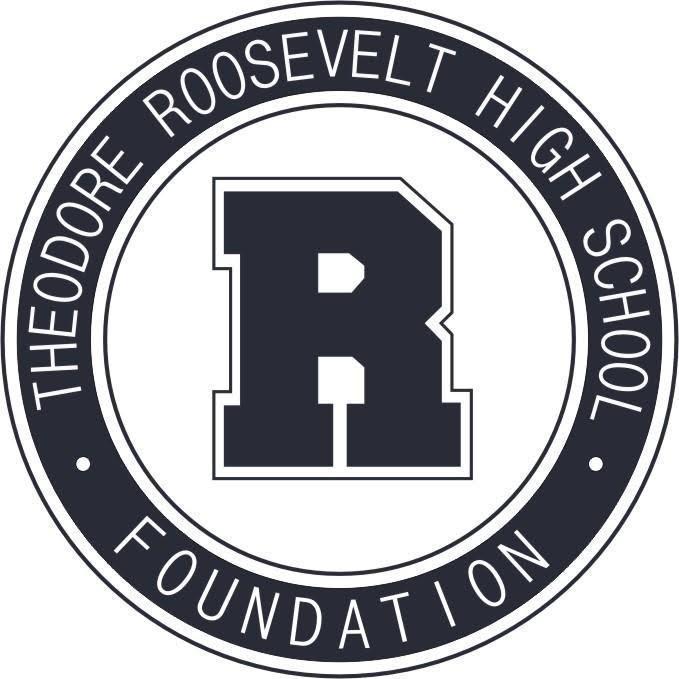 TRHS Foundation MeetingApril 12, 2021The Roosevelt Foundation works to celebrate Roosevelt’s history and traditions, and to support Roosevelt current students and faculty.Welcome & Call to OrderGuestsNicole Crawford, TRHS, Special Request Rebecca Coady, Business Horizons, Special Request“Roosevelt for the Generations” Campaign Consultants + ChairsConnie Isaacson, Isaacson Syverson, Fundraising ConsultantJackie Norris, Co-Chair, Roosevelt ParentLaura Leonard, Co-Chair, Roosevelt AlumniBrian, Gentry, Co-Chair, Roosevelt ParentApproval of March Meeting Minutes Treasurer's Report Principal’s Report Committee Reports 	Community Events + Fundraising		Alumni Relations + EventsCommunications + Marketing		Education + Engagement (formerly Scholarships + Grants Committee)Capital Campaign Review Calendar: Committee Activities through Summer 2021